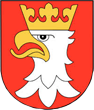 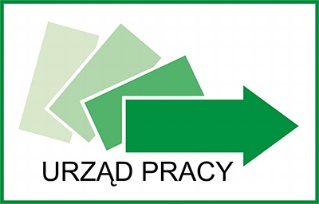 Starosta Krakowski wraz z Urzędem Pracy Powiatu Krakowskiego zapraszają do wzięcia udziału 
w projekcie  „HALO, DOPŁACAMY” w ramach Regionalnego Programu Operacyjnego Województwa Małopolskiego, Oś Priorytetowa VIII – Rynek Pracy, Działanie 8.2 – Aktywizacja zawodowa, Typ projektu A – Kompleksowe programy na rzecz aktywizacji zawodowej osób pozostających bez pracy.Projekt będzie realizowany od dnia 1 czerwca 2021 roku do dnia 31 grudnia 2022 roku. Celem projektu jest zwiększenie możliwości trwałego zatrudnienia 290 osób bezrobotnych powyżej 30 roku życia mieszkańców powiatu krakowskiego.W ramach projektu wszyscy uczestnicy będą objęci usługami pośrednictwa pracy oraz indywidualnie dedykowanymi usługami poradnictwa zawodowego. Założone w projekcie działania skierowane są przede wszystkim na uzyskanie trwałego zatrudnienia poprzez subsydiowane zatrudnienie (prace interwencyjne wraz ze zwrotem kosztów dojazdu). Ponadto zostanie wykorzystany potencjał osób w wieku powyżej 30 roku życia do rozwoju lokalnej przedsiębiorczości                           i aktywizacji zawodowej. Wartością dodaną projektu będzie wsparcie małopolskich przedsiębiorców w odbudowie małopolskiego rynku pracy poprzez organizację subsydiowanego zatrudnienia (prac interwencyjnych) i możliwość otrzymywania refundacji przez pierwsze 6 m-cy zatrudnienia w wysokości ok. 1400 zł. Wartość pozyskanych środków w trybie konkursowym wynosi 3 539 470,00 PLN.